English - RhymingDraw what could come next in the rhyming string. Can you have a go at writing the words?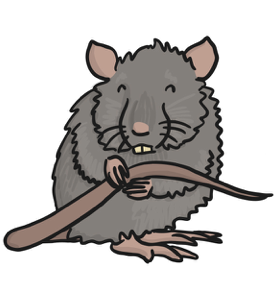 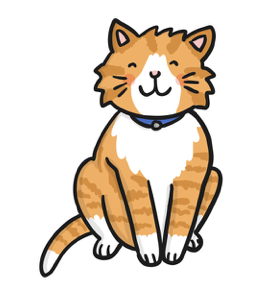 Write the words that would finish the couplets:I have a pet cat,It will sit on the  __________________.I had a pet dog,He is green just like a __________________.